 К Ы В К Ö Р Т Ö ДР Е Ш Е Н И Еот  24 ноября 2014 года                                                                   № 3-22/1Республика Коми, Ижемский район, с. Ижма Об утверждении предельных (максимальных) индексов изменения размера вносимой гражданами платы за коммунальные услуги в  сельском  поселении  «Ижма»   Руководствуясь пунктом  47 Основ формирования индексов  изменения  размера платы граждан за  коммунальные  услуги в  Российской  Федерацииутвержденных  постановлением  Правительства Российской Федерации от 30 апреля 2014 года № 400 «О формировании индексов изменения размера платы граждан за коммунальные услуги в Российской Федерации»                       Совет сельского поселения «Ижма»                                              РЕШИЛ:Установить  величину предельного  индекса   изменения  размера платы  граждан  за коммунальные  услуги  для  населения,  получающего тепловую энергию от  котельной  в  селе Ижма МБУ  «Жилищное  управление»   в  размере  177,5 %.Контроль за исполнением решения оставляю за собой.Настоящее решение подлежит обнародованию на  официальных  стендах  сельского  поселения  «Ижма»  и   вступают  в  силу   с 1 июля 2015 года. Глава  сельского поселения  «Ижма»                                       И.Н.Истомин«Изьва»сикт овмöдчöминса  Сöвет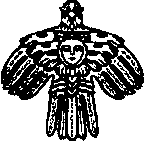 	              Совет сельского поселения «Ижма» 